Измерение разрешения аналогового устройства с помощью генератора тестовых сигналов TPG-8.	Современный рынок изобилует большим количество видеокамер, видеорегистраторов, мониторов. 	Как выбрать наиболее подходящий ????	Оценивать качество картинки на глаз ??? Проехавшись по нескольким фирмам у Вас просто зарябит в глазах. Да и как создать в разных фирмах одну и ту же ситуацию, что бы объективно оценить качество изображения.	Мы предлагаем Вам объективную оценку качества отображения и записи видеорегистраторов, и качества отображения мониторов.	Мы не претендуем на понятие «лабораторных» и «высокоточных» измерений. Мы всего лишь пытаемся понять и оценить реальную картину происходящего.	Ни один производитель не заявляет разрешение своего видеорегистратора в телевизионных линиях, а для аналоговой техники это является показателем.	Мы прекрасно понимаем что многие элементы используемые нами могут внести коррективы. Поэтому стараемся использовать один и тот же генератор, один и тот же монитор, и одни и те же провода.	Смысл наших тестов прост. Мы используем генератор тестовых сигналов TPG-8. Потому что не смогли найти другого генератора, который смог выдавать тестовую таблицу позволяющую измерять качество видеоизображения в телевизионных линиях.	Мы применяем таблицу EIA1956-v3.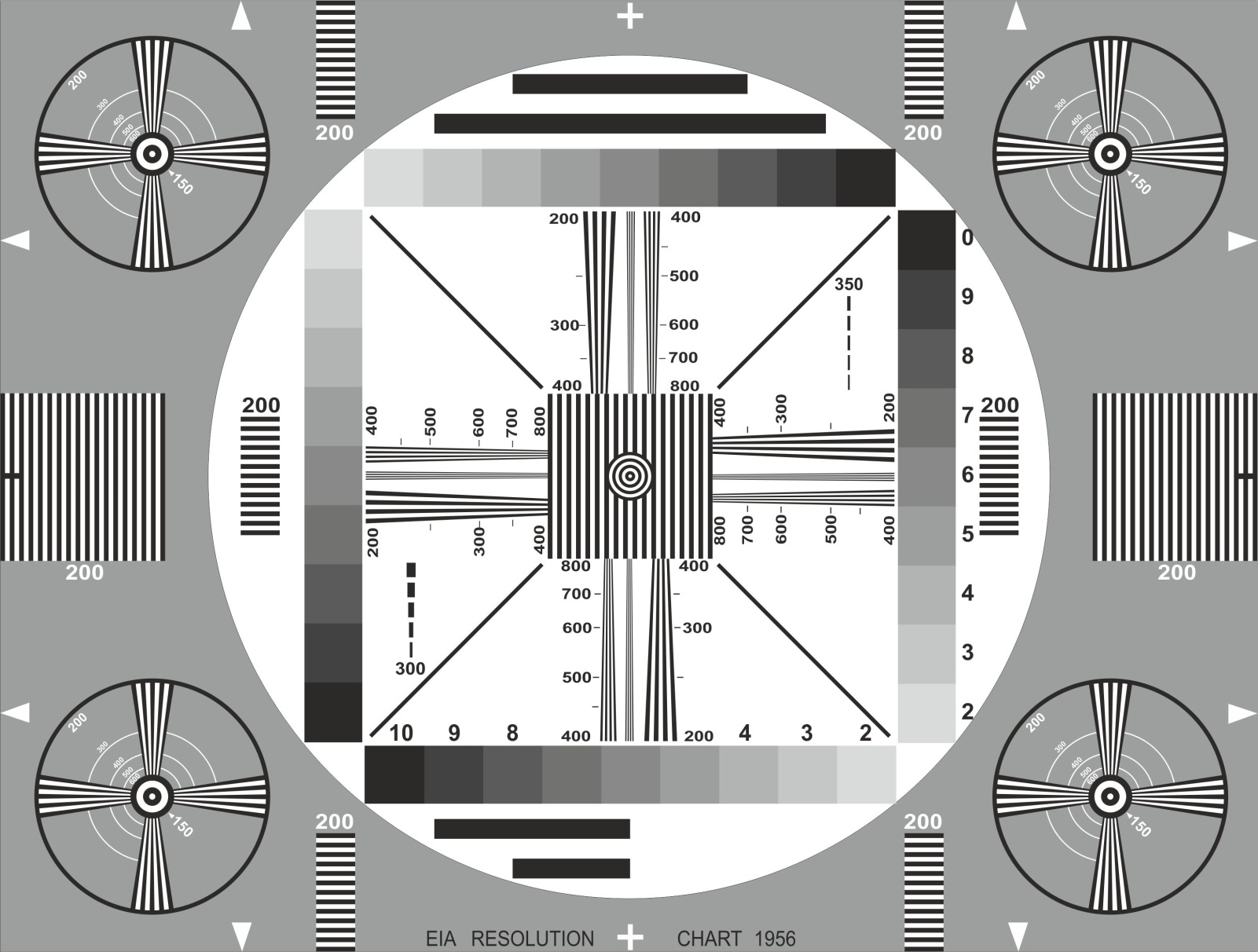 	Мы подключаем генератор к тестируемому изделию, и смотрим изображение на телевизоре. Что бы получить наиболее качественное изображение, мы стараемся подключать изделие к телевизору на HDMI вход.	При анализе изображения, мы прежде всего смотрим на два вертикальных клина, и два горизонтальных (горизонтальные выделили зеленым цветом, вертикальные синим)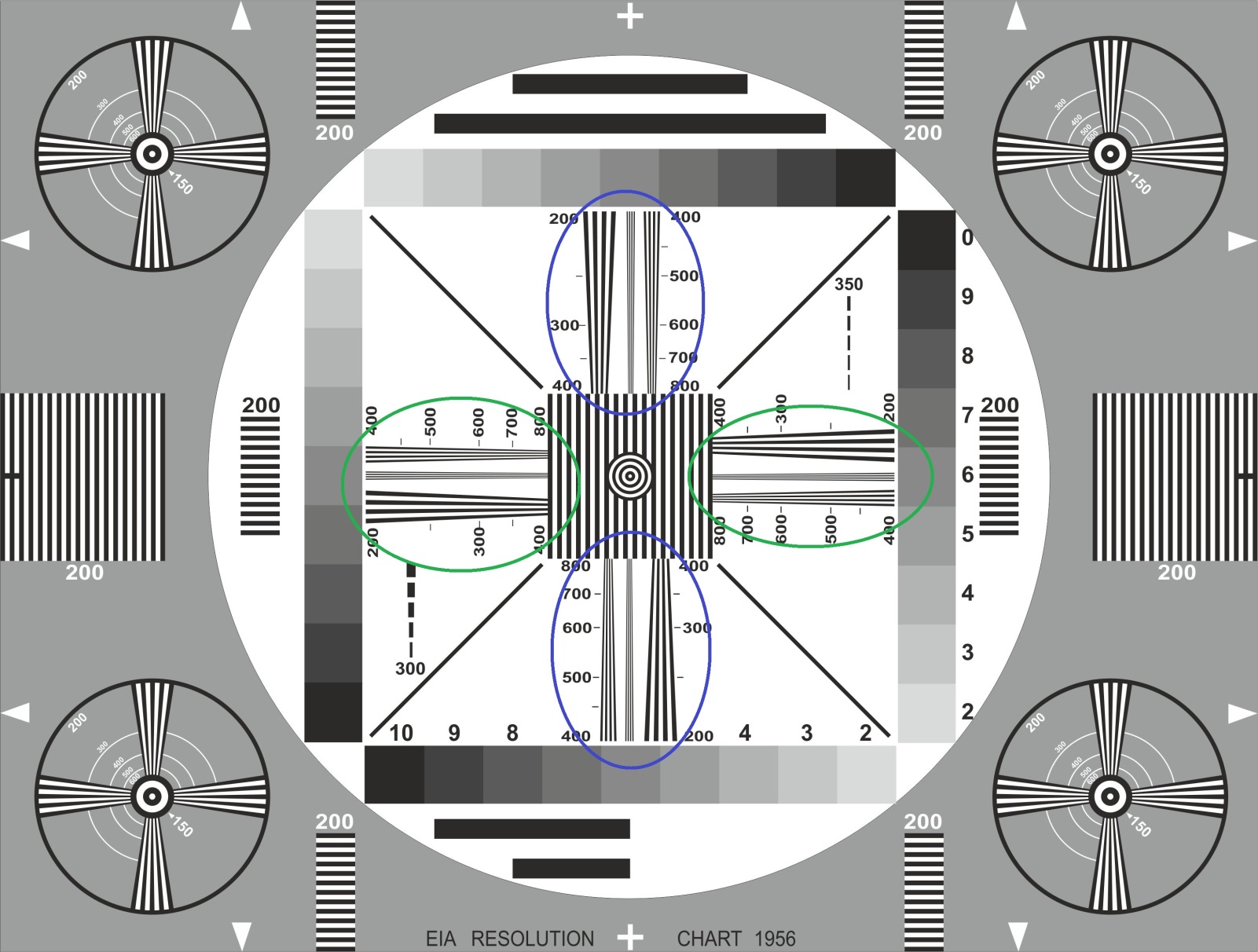 	Расстояние между линиями в этих клиньях и их толщина уменьшаются, что соответствует увеличению разрешения. Рядом с клиньями нанесены цифры, это значения разрешения.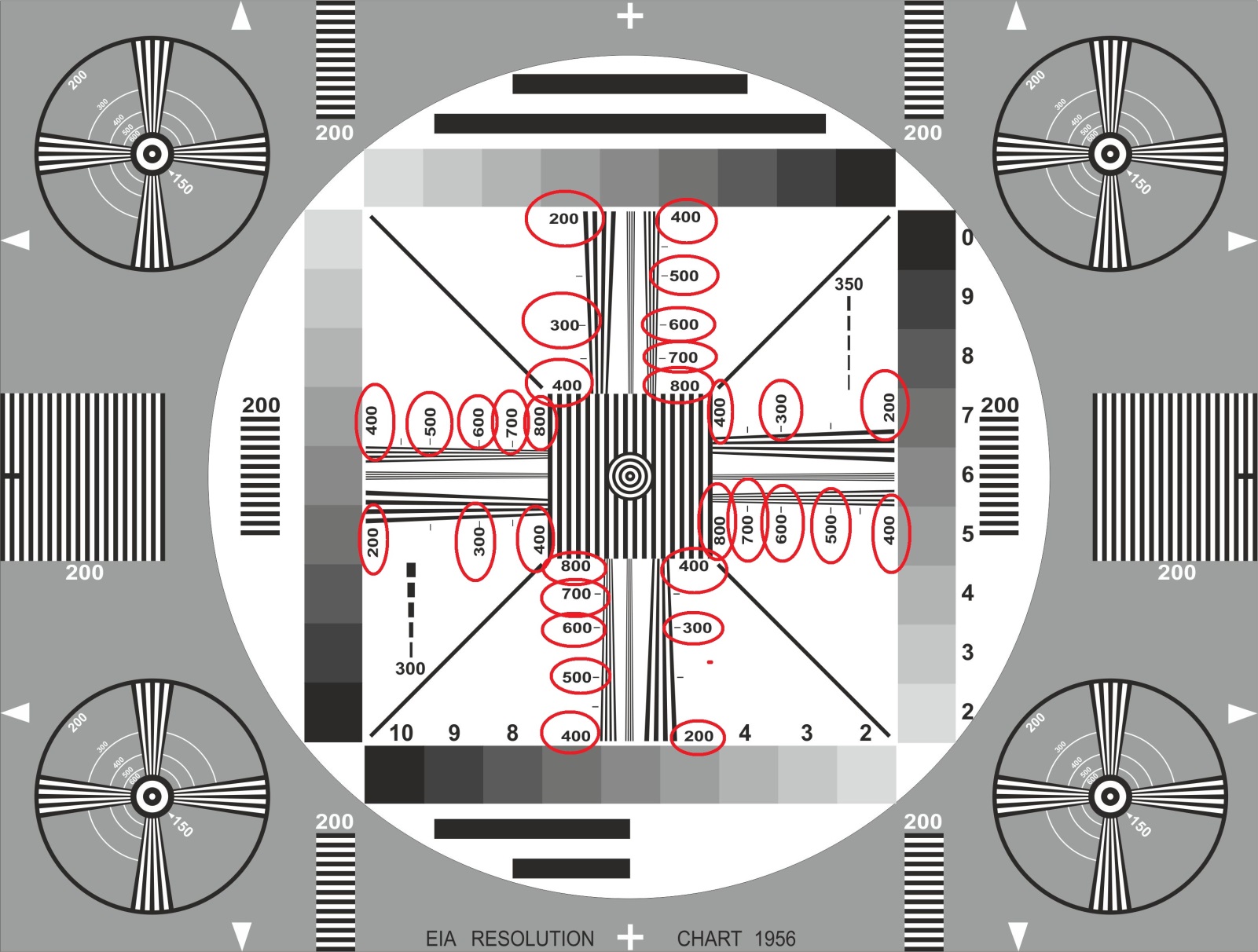 	Место где линии смыкаются, и Вы прекращаете отчетливо видеть четыре линии, является пределом по разрешению данного изделия. При анализе вертикального разрешения, мы смотрим два горизонтальных клина. И в качестве показателя берем среднее значение. При анализе горизонтального разрешения мы смотрим вертикальные клинья.	Мы приложили несколько файлов с разным разрешением изделия. И примерно обозначили границу разрешения.	Следующим этапом мы оцениваем частотные искажения, и разрешение по угловым клиньям. Если в изделии присутствуют частотные искажения, разрешение в углах будет меньше чем разрешение в центре изображения(мы постарались выделить зоны красными окружностями)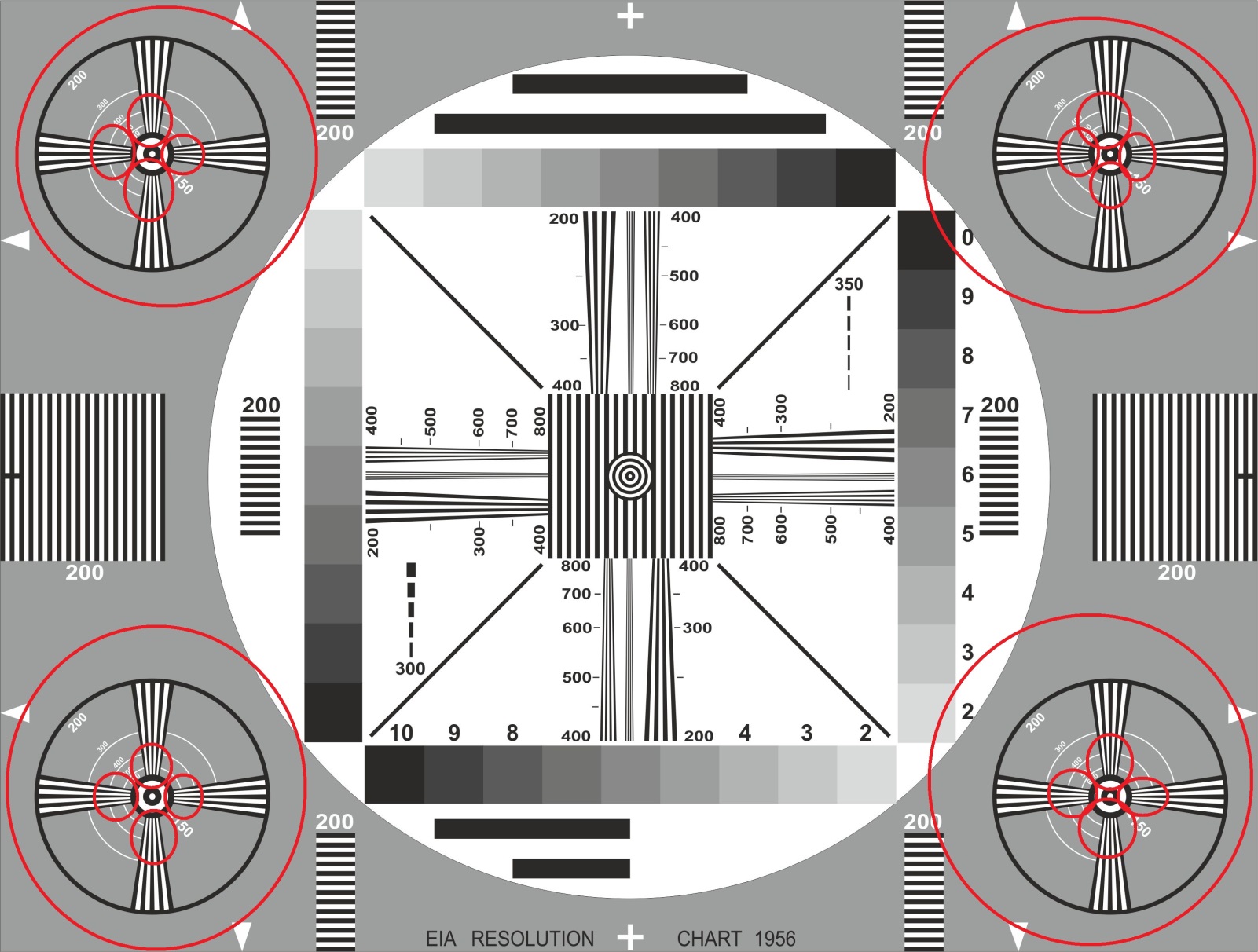 	Следующий этап – оценка нелинейных искажений. Смотрим на правильность линий. Отсутствие изгибов, провалов и т.д. 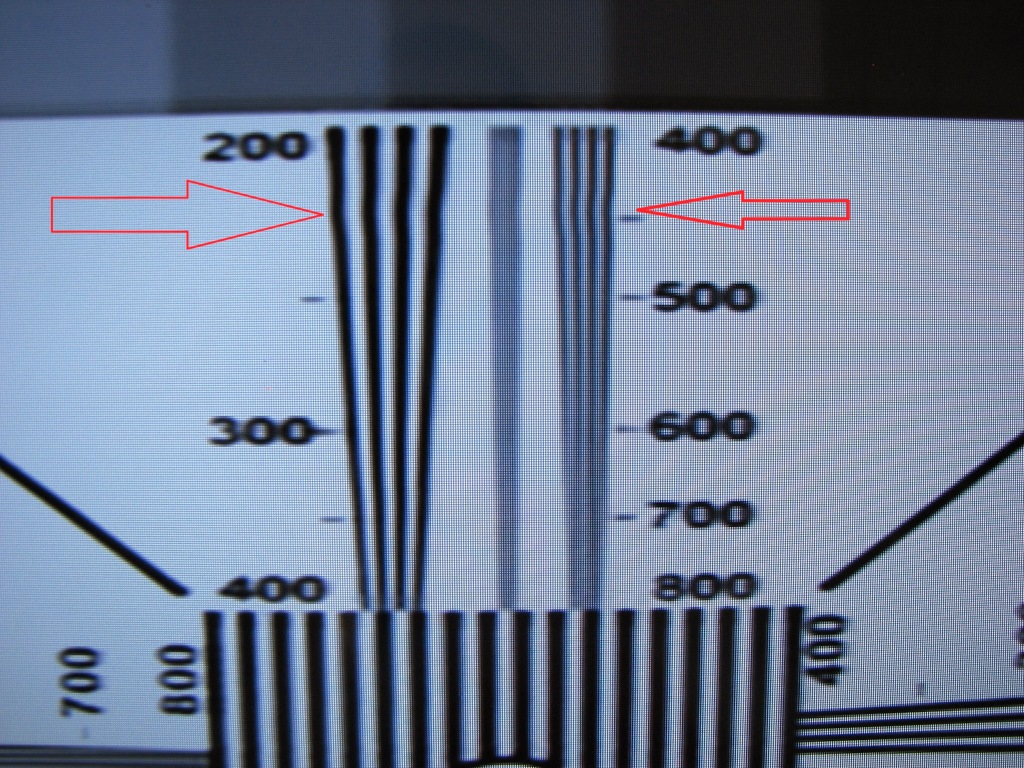 	Мы с удовольствуем выслушаем Ваше мнение по прочитанной статье. Наши телефоны:(831) 250-80-44(831) 216-00-60Наш e-mail:  info@ex-ss.ru